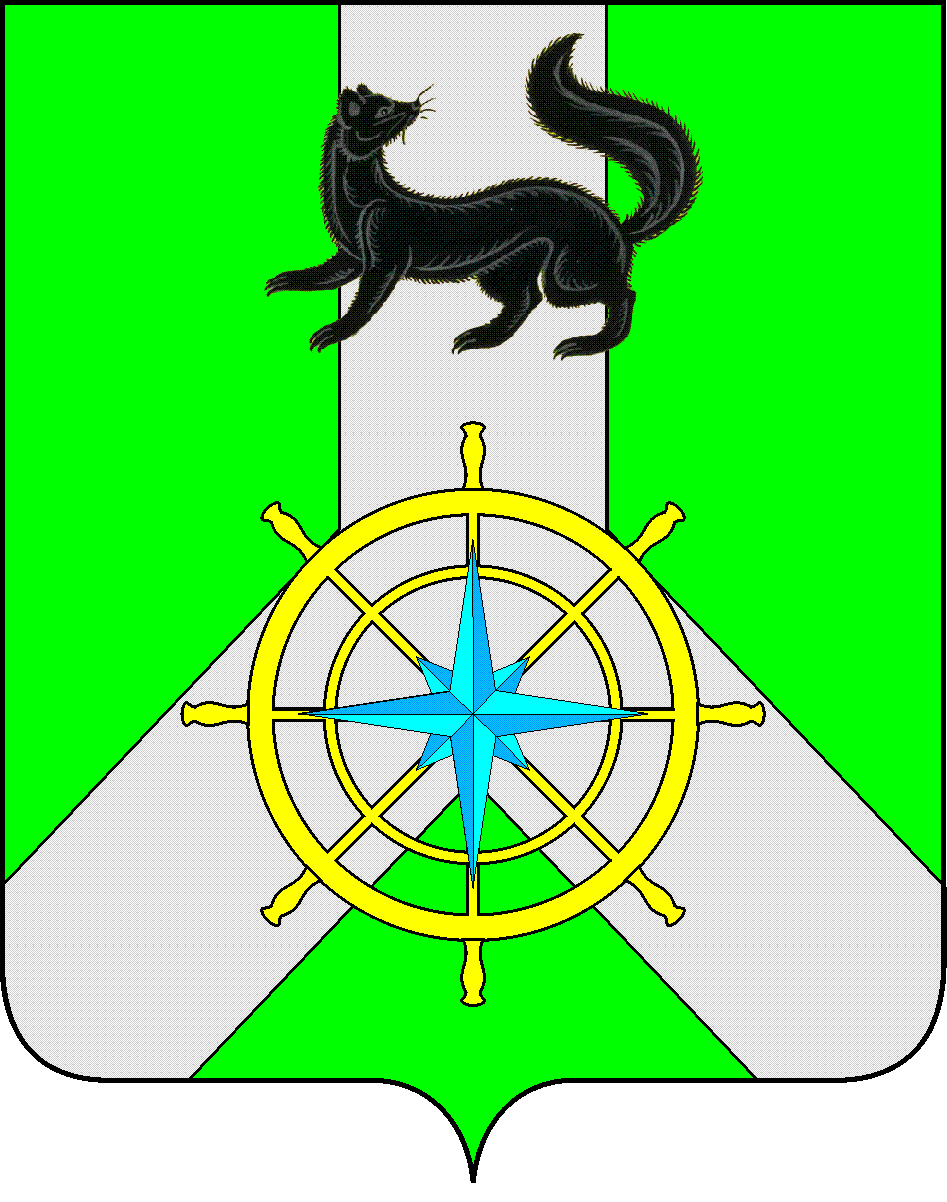 Р О С С И Й С К А Я   Ф Е Д Е Р А Ц И ЯИ Р К У Т С К А Я   О Б Л А С Т ЬК И Р Е Н С К И Й   М У Н И Ц И П А Л Ь Н Ы Й   Р А Й О НА Д М И Н И С Т Р А Ц И ЯП О С Т А Н О В Л Е Н И ЕОб окончании отопительного сезона 2016-2017 гг. 	На основании раздела II пункта 5 Постановления Правительства РФ от 6 мая 2011 г. № 354 «О порядке предоставления коммунальных услуг собственникам и пользователям помещений в многоквартирных домах и жилых фондах» П О С Т А Н О В Л Я Ю:1. Считать днем окончания отопительного сезона по жилому фонду, предприятиям, учреждениям, объектам социальной сферы – 15 мая 2017 года. 2. В случае повышения или понижения температуры наружного воздуха произвести корректировку даты окончания отопительного сезона. 3. Данное Постановление подлежит опубликованию в средствах массовой информации газете «Ленские Зори» и размещению на сайте администрации Киренского муниципального района http://kirenskrn.irkobl.ru/4. Контроль за исполнением постановления возложить на заместителя мэра - председателя Комитета по имуществу и ЖКХ администрации Киренского муниципального района А.В. Вициамова.И.о. главы администрации района		                                         С.Ю. ЛещинскийЛИСТ СОГЛАСОВАНИЯк постановлению №254 от 10.05.2017г.Согласовано:Заместитель мэра – председатель Комитета ___________А.В. ВициамовПравовой отдел  ___________И.С. Чернинаисполнитель:Заместитель председателя Комитета – начальник отдела по электроснабжению,транспорту, связи и ЖКХ О.А. Вытовтоваот 10 мая 2017 г.№  254г. Киренск